Algebra 2	Exponential/Logarithmic Review		Name: Determine whether each equation represents exponential growth or exponential decay.Write an exponential function to model each situation. Find the value after 5 years.The population of Olintown (305 people) is increasing at an annual rate of 12%.A $16000 car depreciates 11% each year.Radium has a half-life of 1620 years. Write the decay function for a 30 mg sample. Find the amount of radium remaining after 140 years.Write an exponential equation  whose graph passes through the given points.	 and Graph each exponential function. Label two points and the asymptote.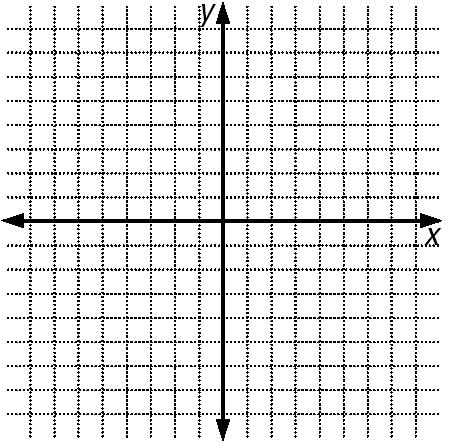 Use the continuously compounded interest formula  to find the amount using the given conditions.	principal: $4000	annual interest rate: 3.6%	time: 4 yearsWrite each equation in logarithmic form.Write each equation in exponential form.Use your calculator to evaluate each of the following. Round to four decimal places.Graph each logarithmic function. Label two points and the asymptote.Write each logarithmic expression as a single logarithm.Expand each logarithm.Evaluate each using the Change of Base Formula.Solve each equation. Round your answers to the nearest hundredth if necessary.Algebra 2	Exponential/Logarithmic Review					 	KEYDetermine whether each equation represents exponential growth or exponential decay.	         GROWTH	          DECAYWrite an exponential function to model each situation. Find the value after 5 years.The population of Olintown (305 people) is increasing at an annual rate of 12%.	, about 538 peopleA $16000 car depreciates 11% each year.	, about $8934.50Radium has a half-life of 1620 years. Write the decay function for a 30 mg sample. Find the amount of radium remaining after 140 years.	, about 28.26 mgWrite an exponential equation  whose graph passes through the given points.	 and Graph each exponential function. Label two points and the asymptote.	asymptote	asymptoteUse the continuously compounded interest formula  to find the amount using the given conditions.	principal: $4000	annual interest rate: 3.6%		time: 4 yearsWrite each equation in logarithmic form.Write each equation in exponential form.Use your calculator to evaluate each of the following. Round to four decimal places.Graph each logarithmic function. Label two points and the asymptote.	asymptote	asymptoteWrite each logarithmic expression as a single logarithm.Expand each logarithm.Evaluate each using the Change of Base Formula.Solve each equation. Round your answers to the nearest hundredth if necessary.